Сценарий физкультурного развлеченияв старшей группе «Весёлые старты»Составила инструктор по физической культуре:Юдичева Ирина ВладимировнаДети входят в зал под музыку Ю.Чичкова «Физкульт-ура».Идут по кругу, затем по центру в колонне расходятся мальчики направо, девочки налево. Встают около стульев.     Ведущий: Дорогие дети, уважаемые гости! Сегодня в нашем зале состоится спортивный праздник «Весёлые старты». Участники будут соревноваться в быстроте, силе, ловкости, находчивости. А помогать им будут дружные болельщики.       Участвовать в наших соревнованиях будут две команды: команда девочек «Ириски» и команда мальчиков «Экстрим». Оценивать наши соревнования будет жюри. За каждую победу в соревновании команда получает смайлик. У кого больше будет смайликов – та команда и победила.       Ну а теперь внимание – начинаем наши соревнования. Прежде чем соревноваться, надо нам, друзья, размяться!Разминка под песню «Тётя Весельчак».Команды встают на свои места.    Ведущий: А сейчас приветствие команд.Капитан команды девочек делает шаг вперед и говорит: Наша команда называется «Ириски»Девочки хором произносят девиз:Мы не куклы, и не киски,Мы – отважные Ириски!Результат в игре один-Мы, конечно, победим!Капитан команды мальчиков делает шаг вперед и говорит: Наша команда называется «Экстрим»Мальчики хором произносят девиз:Всех весельем заразим,Ведь команда мы – Экстрим!А соперник точно знает,Что мы часто побеждаем!Ведущий: Спорт мы любим с детских лет!                       И будем все здоровы!                       Ну-ка, дружно крикнем все: «Физкульт-ура!»     Внимание! Внимание! Начинаем наши соревнования!1 эстафета «Собери солнышко» - у каждого ребенка в руках лучи, нужно добежать до желтого круга и положить луч.2 эстафета «Перенеси арбузы» - в руках по 3 мяча, добежать до ориентира и назад, передать другому мячи не уронив.3 эстафета «Гонка мячей над головами и под ногами» - по сигналу первый игрок передает мяч над головой и т.д. , последний игрок передаёт уже вперед через ноги.4 эстафета «Быстро проползи» - быстро проползти через дуги до ориентира и обратно.5 эстафета «Передал – садись» - первый игрок поворачивается к ребятам, бросает мяч второму игроку, тот назад первому, второй игрок садится, дальше бросает третьему и т.д.6 эстафета «Ботинки – скороходы» - в ботинках – скороходах добежать до ориентира и вернуться назад.7 эстафета «Бег пингвинов» - прыжки с мячом между ног.     Ведущий: Вот и закончились наши соревнования. Сейчас жюри подведут итоги и объявят победителей.Выступление судейской коллегии. Награждение.Ведущий: Вот и закончился наш праздник. Все участники команд показали свою ловкость, силу, быстроту. А главное – получили заряд бодрости и массу положительных эмоций! Занимайтесь спортом, укрепляйте своё здоровье, развивайте силу и выносливость! Спорт, ребята, очень нужен,Мы со спортом очень дружим.Спорт – помощник!Спорт – здоровье!Спорт – игра!Физкульт – ура! (все вместе)До свидания! До новых встреч.Выход детей из зала под музыку. (Звучит фонограмма).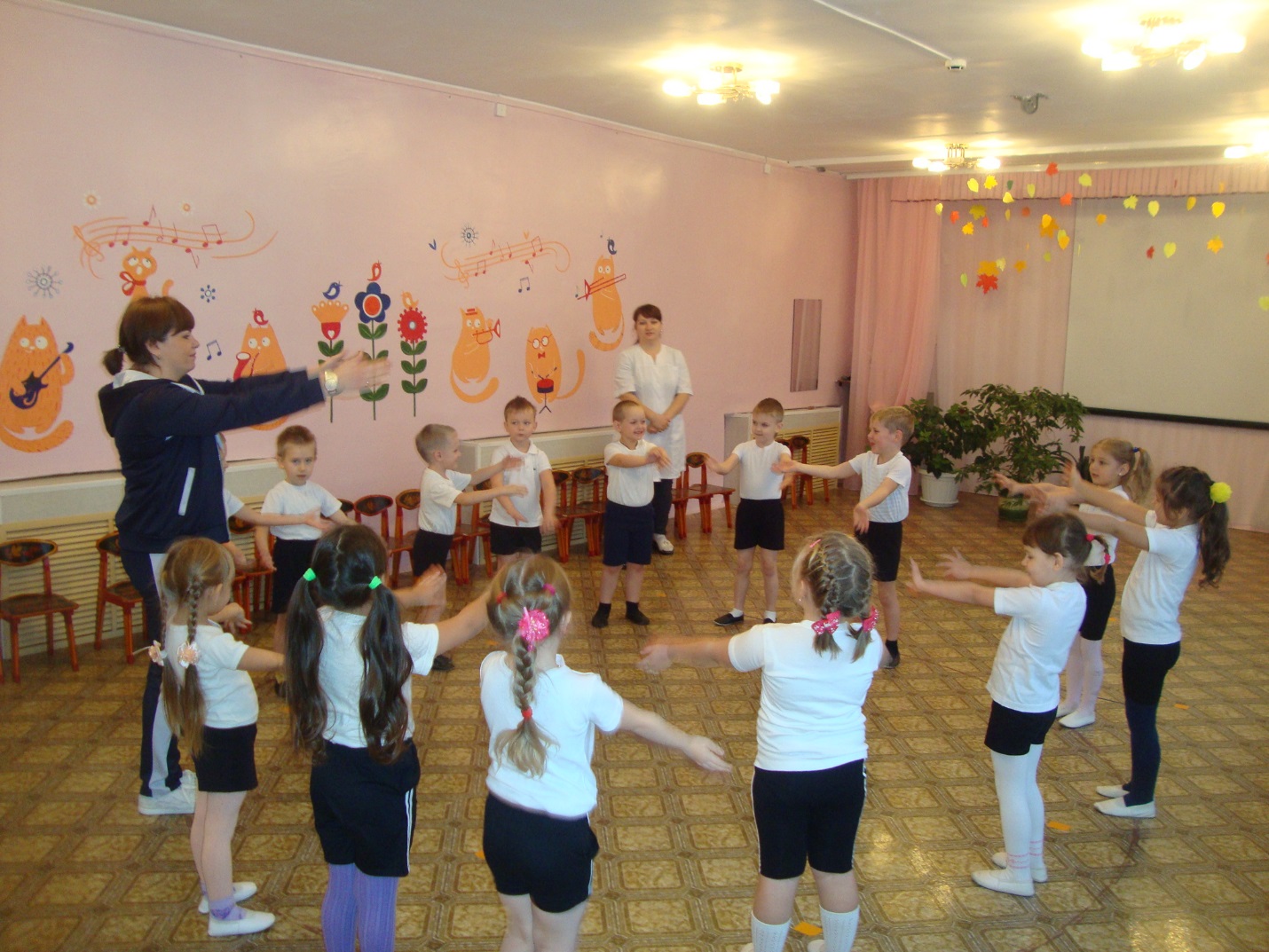 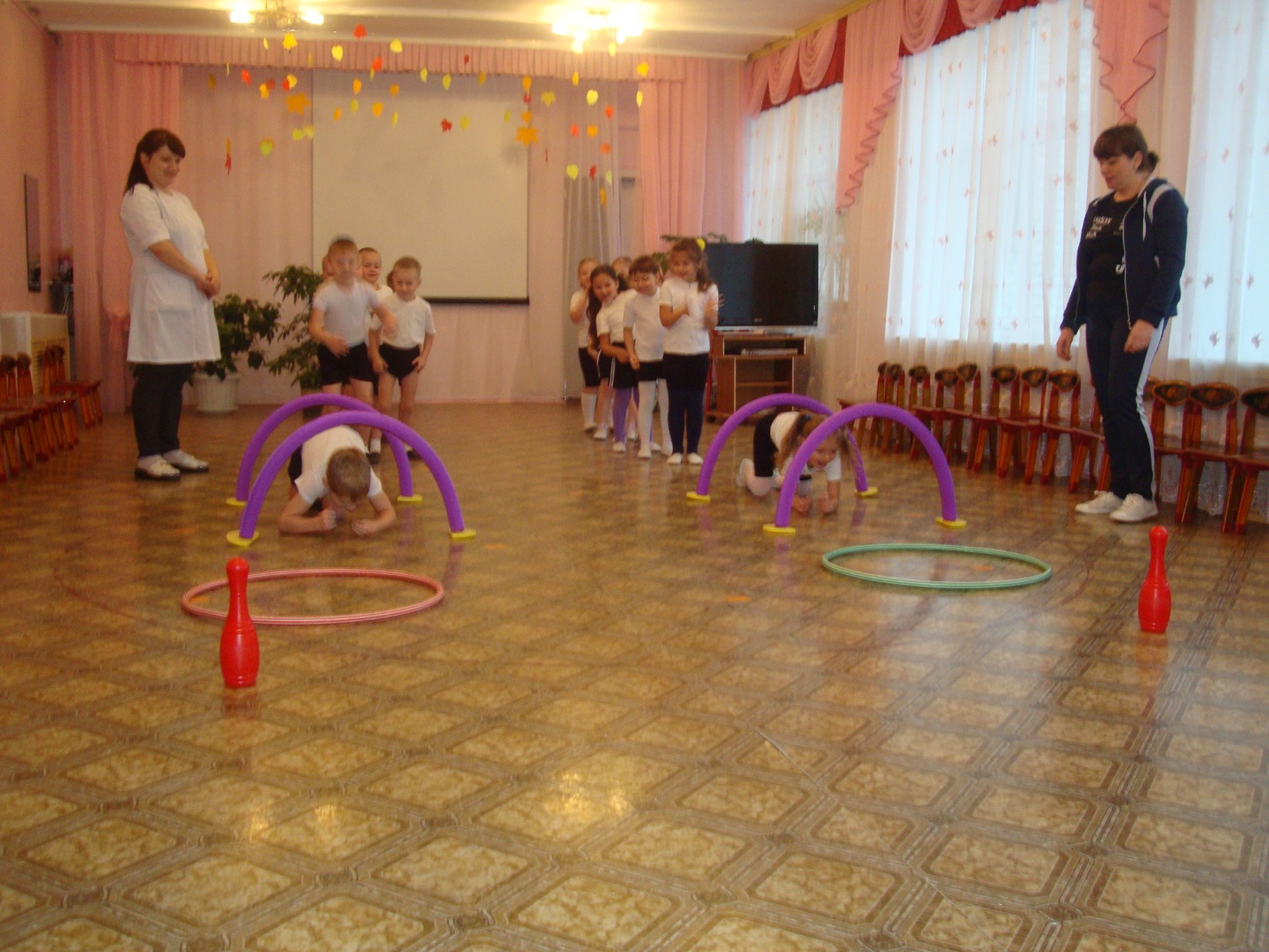 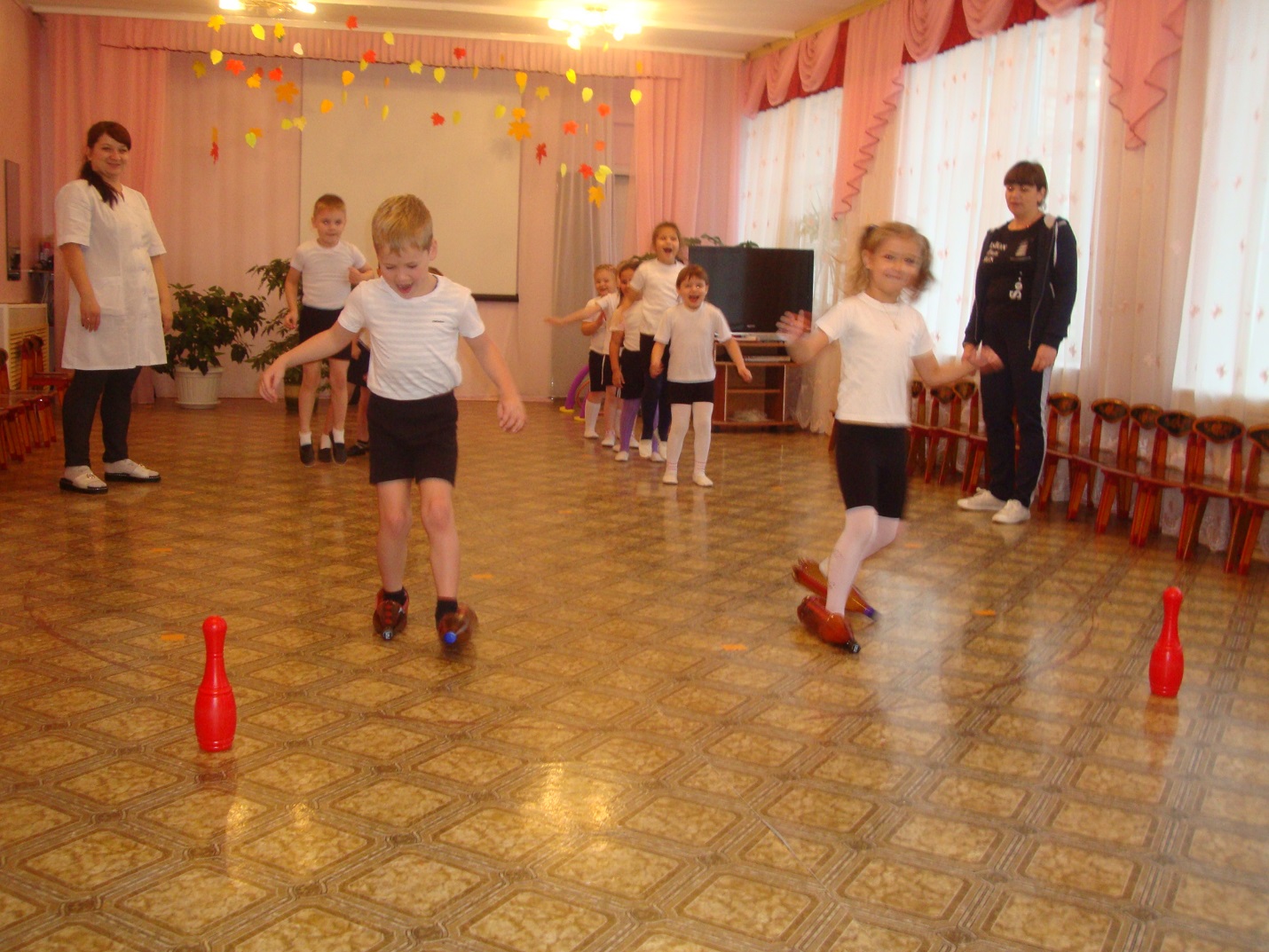 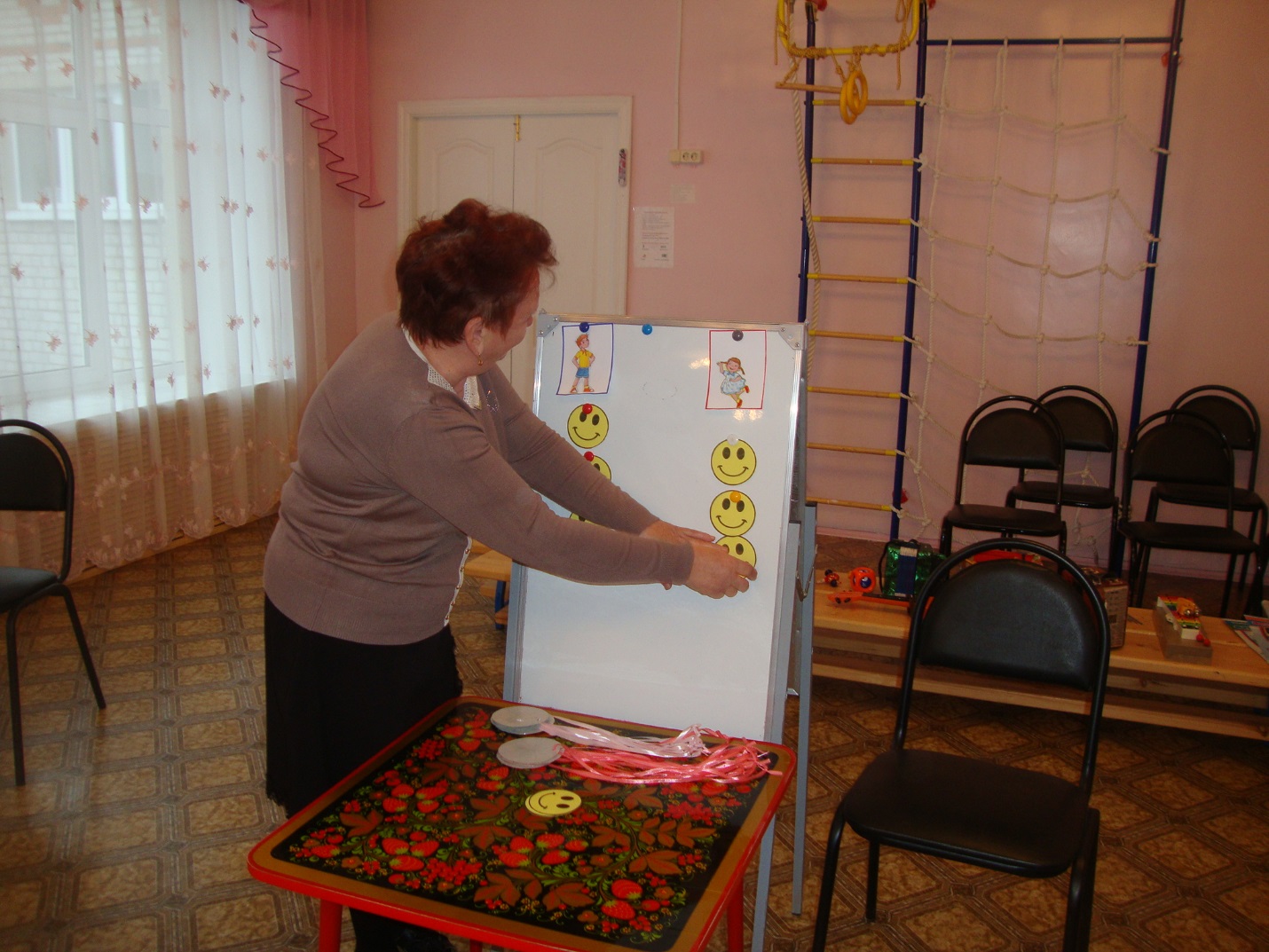 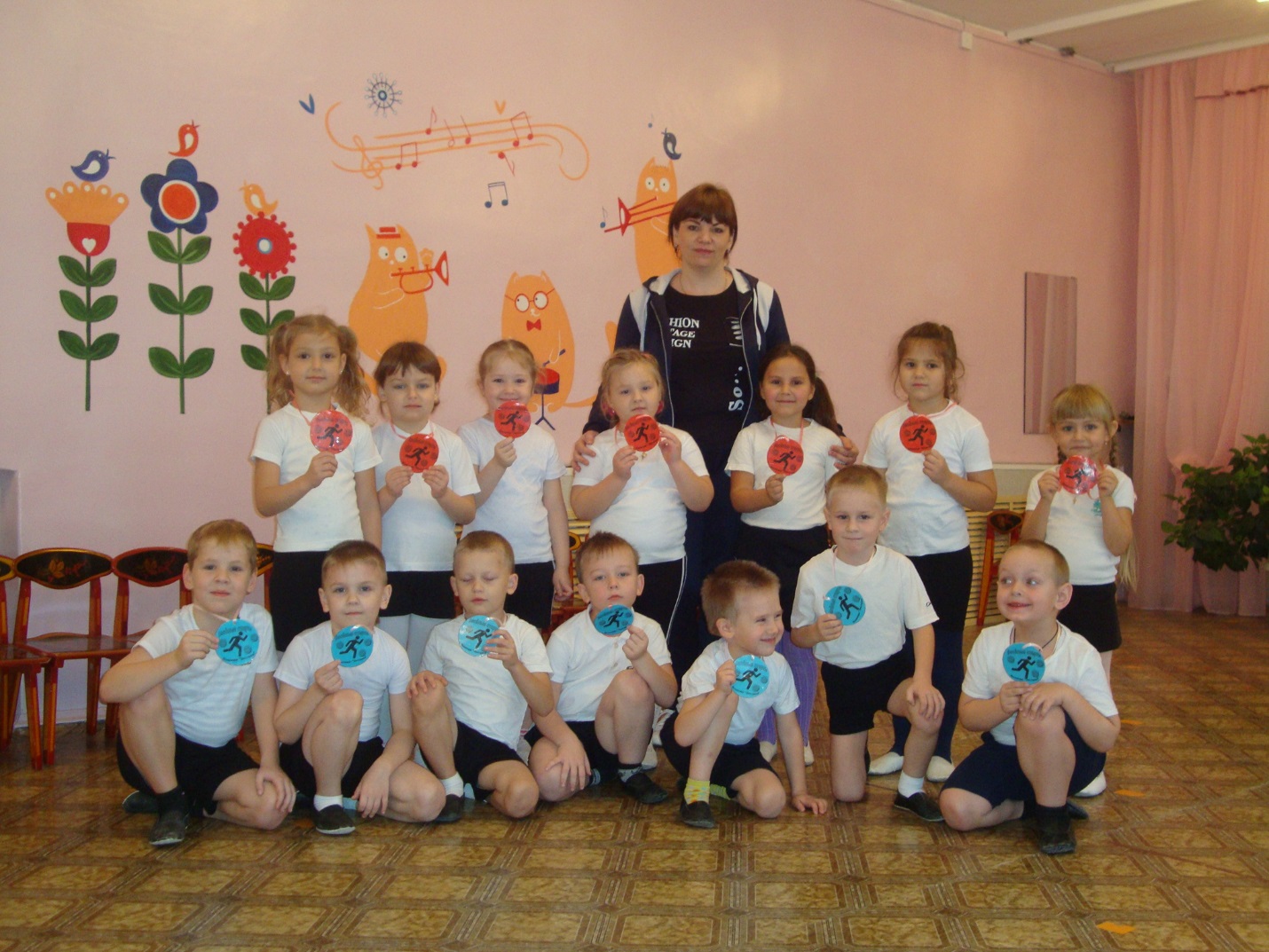 